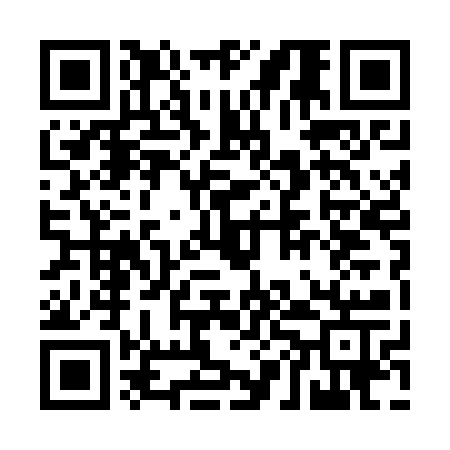 Prayer times for Arawa, Papua New GuineaWed 1 May 2024 - Fri 31 May 2024High Latitude Method: NonePrayer Calculation Method: Muslim World LeagueAsar Calculation Method: ShafiPrayer times provided by https://www.salahtimes.comDateDayFajrSunriseDhuhrAsrMaghribIsha1Wed4:275:3811:352:565:316:392Thu4:275:3811:352:565:316:393Fri4:275:3811:352:565:316:384Sat4:275:3811:352:565:316:385Sun4:275:3811:342:565:316:386Mon4:265:3811:342:565:306:387Tue4:265:3811:342:565:306:388Wed4:265:3811:342:565:306:389Thu4:265:3911:342:565:306:3810Fri4:265:3911:342:565:306:3811Sat4:265:3911:342:565:306:3812Sun4:265:3911:342:565:296:3813Mon4:265:3911:342:565:296:3814Tue4:265:3911:342:565:296:3815Wed4:265:3911:342:565:296:3816Thu4:265:3911:342:565:296:3817Fri4:265:3911:342:565:296:3818Sat4:265:3911:342:565:296:3819Sun4:275:4011:342:565:296:3820Mon4:275:4011:342:565:296:3821Tue4:275:4011:342:575:296:3822Wed4:275:4011:342:575:296:3823Thu4:275:4011:352:575:296:3824Fri4:275:4011:352:575:296:3825Sat4:275:4111:352:575:296:3826Sun4:275:4111:352:575:296:3827Mon4:275:4111:352:575:296:3828Tue4:275:4111:352:575:296:3829Wed4:275:4111:352:575:296:3930Thu4:285:4211:352:575:296:3931Fri4:285:4211:352:585:296:39